ПРИЛОЖЕНИЕ№1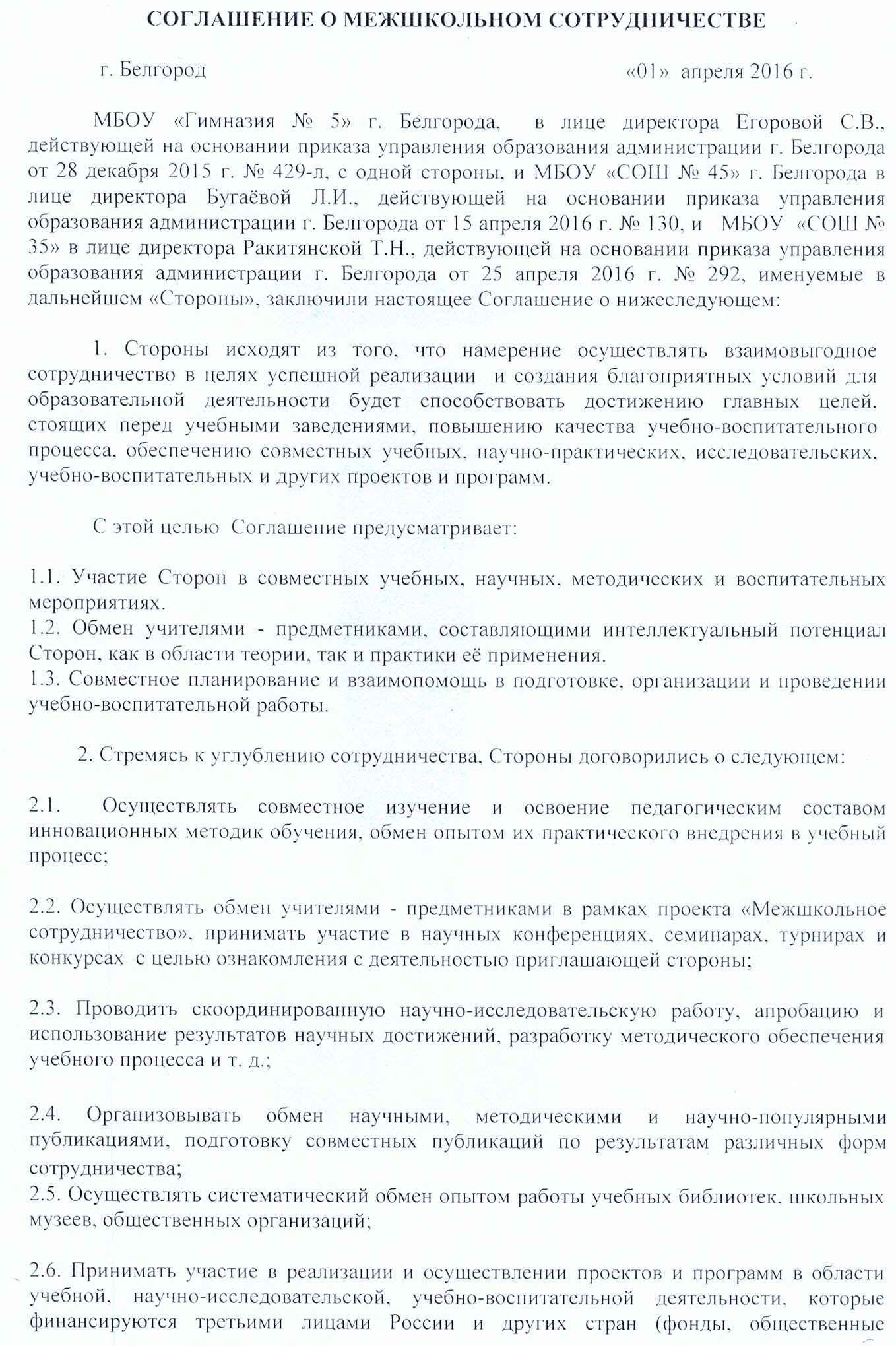 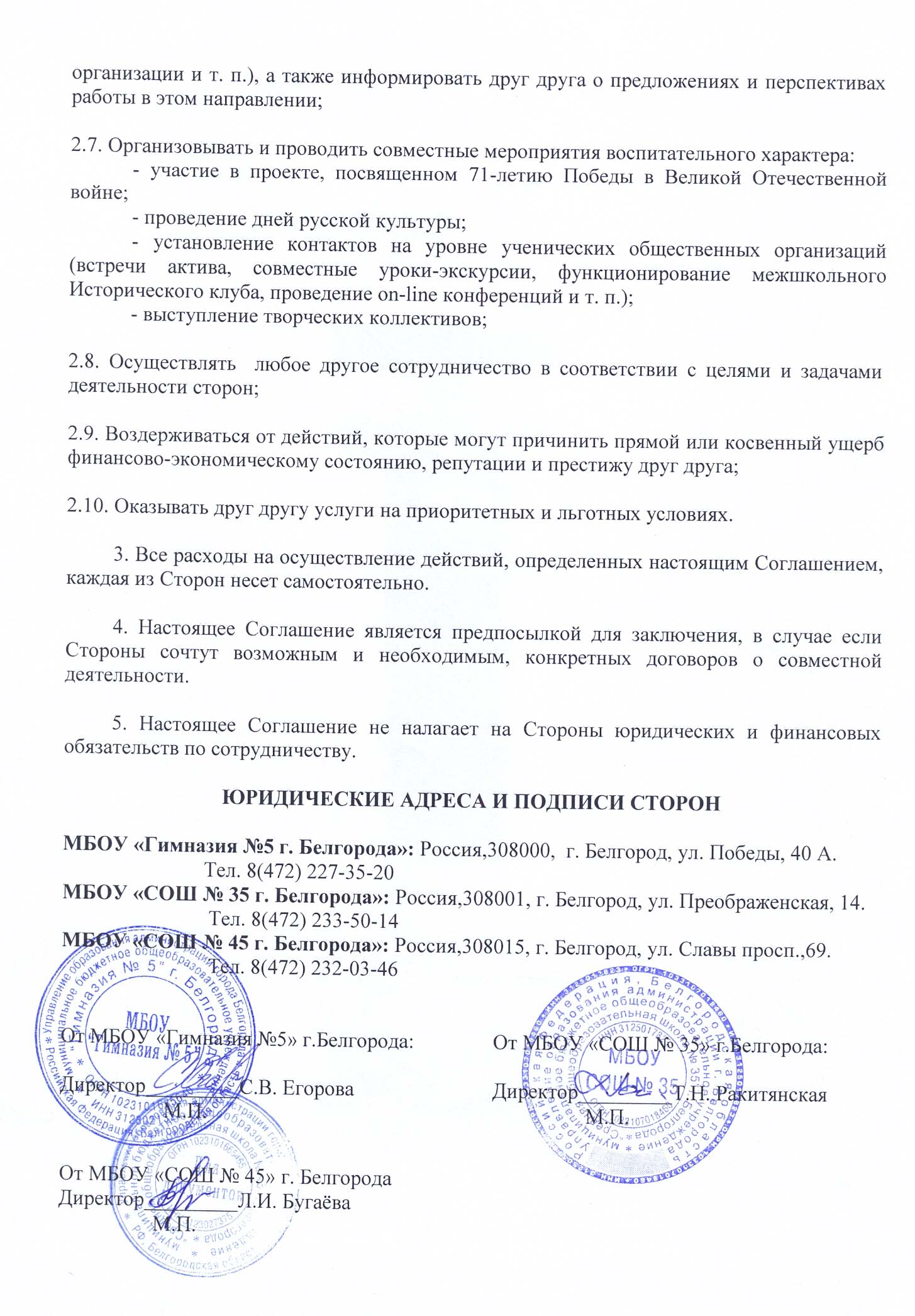 